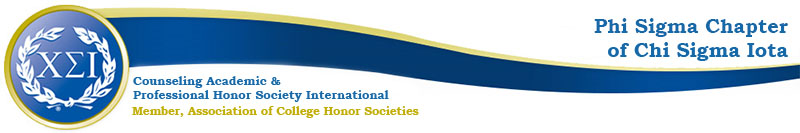 Phi Sigma Chapter Minutes Tuesday February 2nd 20214:30pmhttps://uncp.webex.com/meet/Nicole.StargellPresent:Nicole Stargell PresidentVice PresidentWilmington LiaisonWelcome! Spring ProjectsBlack Lives Matter Workgroup Peace Corps Pres 02/04 & 02/17Waiting for the OSIL resultsCPCE Study GroupsWill work to organize some for this semesterWill work to find hosts to take over next yearPDAs: The Professional CounselorMarch— 14th Annual Log-In Conference03/25/2021OnlineKeynote: Dr. RicksWelcome Back Coffee BreakMarch Meeting Wait Until Invitations Are SentFundraiserHome Study CEUsACA / CSI Postershttps://www.csi-net.org/page/CSI_DayDue Monday 02/08/215th Annual Advocacy SummitTypically combined with the annual NCCA ConferenceHaven’t seen advertising yetNCCA 02/24-02/27/21 Onlinehttps://nccounselingassociation.org/2021-annual-conference/ InductionApril 27th 2021 6-7:30pmOnlineSpeaker: Dr. Victoria KressSpeak in classes to invite new membersAction Items: Dr. Stargell will send a doodle poll over the listserv for the best meeting day and timeWe will talk to students in classes this monthDr. Stargell will advertise the Coffee Break, the Drive-in, and the InductionPresident will contact people who were involved last semester and with the practicum students this semester to see times and dates that work best